UNIVERSIDADE DO ESTADO DO PARÁ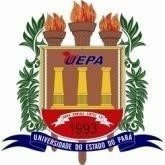 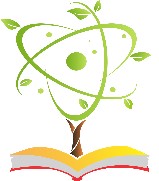 PRÓ-REITORIA DE PESQUISA E PÓS-GRADUAÇÃOPROGRAMA DE PÓS-GRADUAÇÃO EM EDUCAÇÃO EENSINO DE CIÊNCIAS NA AMAZÔNIA (PPGEECA)ANEXO C  FORMULÁRIO DE APROVEITAMENTO DE CRÉDITO DE ALUNO NA CONDIÇÃO ESPECIAL DO PPGEECA Eu, ____________________________________________________________________________, Matrícula: ______________________, RG: __________________CPF:______________________, aluno(a) regularmente matriculado(a) no Programa de Pós-Graduação em Educação e Ensino de Ciências na Amazônia (PPGEECA/UEPA), vem respeitosamente solicitar à Coordenação do referido PPGEECA autorização para aproveitamento dos créditos cursados no PPGEECA, quando na condição de aluno especial, referentes à(s) seguinte(s) disciplina(s): Nota: O Solicitante deve anexar a declaração que comprove o aproveitamento da disciplina. Belém, _____ de ________________ de ________. Assinatura do Aluno: ______________________________________________________________ Assinatura do Responsável pelo recebimento:___________________________________________  Nome da disciplina/atividade Carga horária Crédito Data 